                PROPOSIÇÕES 07 - Pres. João Pedro Pazuch                                               Ver. Fabio Porto Martins                                               Ver. João Batista Ferreira                                               Ver. Clovis Pereira dos Santos                                               Ver. Jairo Martins Garcias 	INDICAÇÃO – 003/2021Indico ao Excelentíssimo Senhor Prefeito Municipal, em conjunto com a Secretaria Municipal de Administração e Secretaria Municipal da Fazenda, que após a efetivação do empréstimo aprovado por essa casa da Lei 4.897 sugirimos o Capeamento Asfáltico das Ruas: Reinaldo Kollet, Ernesto Dornelles, Trecho restante da Osvaldo Aranha, Antônio Moraes Viegas, Av. Ipanema (San Diego) Luiz Fritscher, Trajano Ribeiro de Moraes e Olivério Arnt. Pavimentação das Ruas: Otília Sybila Schimidt, Wendulino Gewehr, Otomar Jacob Ely, Alfredo Lopes de Araújo, Edvino Fritscher, Augusto Fiegenbaum, Reinaldo Bohrer, Reinaldo Edgar Franzen, Raimundo Petry, Alberto Benno Rockenback, Silvina Kerber, Amoras, Duílio Correia, Natalício Klein, Osvaldo Pereira da Silva, Trecho da Rua Taquari, Antônio Wermann, Antônio da Silva Pereira, Trecho da Rua Walter José das Chagas, Esmeralda, Albino Drebes, continuação da Av Ipanema no Bairro São João.                                               MENSAGEM JUSTIFICATIVA:Senhor Presidente:                                                                          Senhores Vereadores:              Buscando manter o desenvolvimento do Município, bem como garantir a qualidade de vida de nossos munícipes, solicitamos a destinação de parte dos recursos financeiros da Lei 4.897 de 22 de abril de 2021 para Capeamento e Pavimentação das Ruas supra mencionadas.           A dificuldade de locomoção e de acessibilidade dos moradores ocasionada pela má qualidade do piso natural ou da má qualidade do pavimento existente que, em muitos períodos do ano ficam praticamente intransitáveis em face das temporadas de chuvas, acumulando lama, lixo e permitindo o avanço da vegetação rasteira sobre as áreas.           Em tempos excessivamente secos, no verão, a poeira passa a ser o vilão, impregnando as residências e provocando dificuldades respiratórias.             Assim a presente indicação trará o progresso econômico e social sustentável para nossos munícipes, com a pavimentação e capeamento asfáltico vira todo um progresso para que o comércio possa expandir para os bairros de nossa cidade, com isso teremos, mais renda, mais empregos.          Bom Retiro está em constante crescimento e precisamos dar continuidade trazendo infraestrutura e melhorias para a qualidade de vida dos nossos munícipes.                                                              Atenciosamente,                                            Bom Retiro do Sul, 01 de junho de 2021.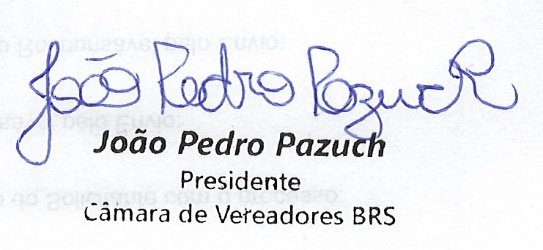 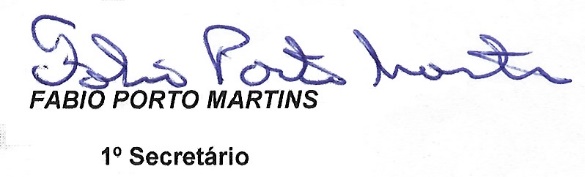 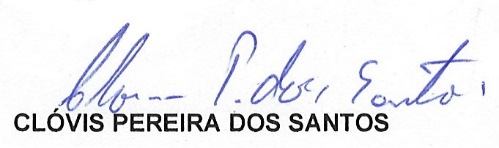 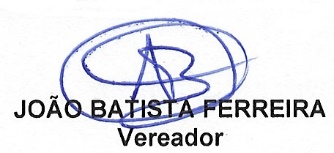 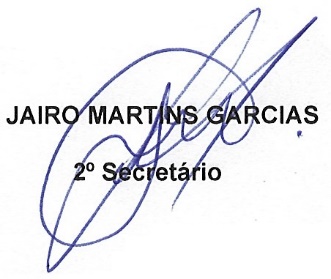 